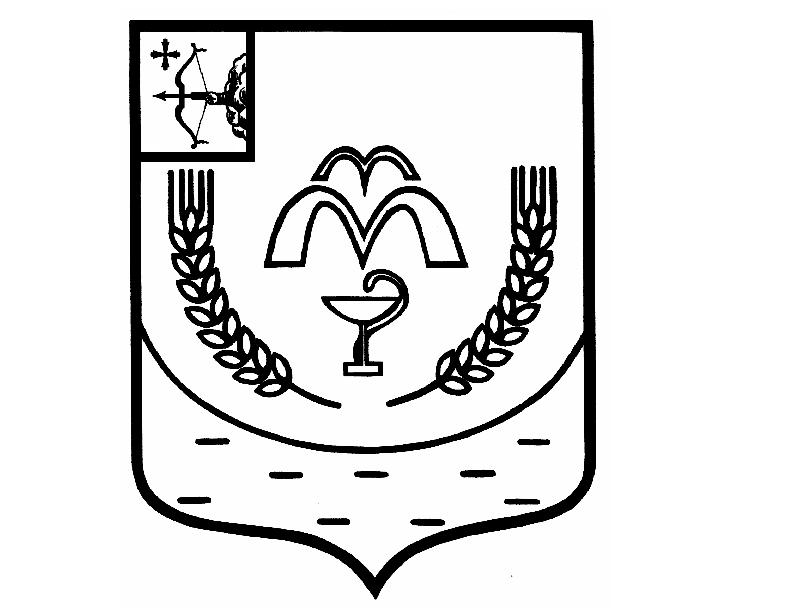 КУМЕНСКАЯ РАЙОННАЯ ДУМАПЯТОГО СОЗЫВАот 24.07.2018  № 16/129 пгт КуменыО внесении  изменений в решение Куменской районной Думы  от 11.03.2010 № 44/334В соответствии со статьей 13 Федерального закона от 02.03.2007 №25-ФЗ "О муниципальной службе в Российской Федерации", статьей 17 Закона Кировской области от 08.10.2007 №171-ЗО "О муниципальной службе в Кировской области", статьей 23 Устава Куменского района, статьей 18 Положения о муниципальной службе в муниципальном образовании Куменский муниципальный район, утвержденного решением Куменской районной Думы от 18.03.2014 № 26/225 Куменская районная Дума РЕШИЛА:1. Внести в решение Куменской районной Думы от 11.03.2010 № 44/334 "Об утверждении Положения о проведении конкурса на замещение вакантной должности муниципальной службы Куменского района" следующие изменения:1.1. Подпункт 5 пункта 3.3.1 Положения изложить в новой редакции следующего содержания:«5) близкого родства или свойства (родители, супруги, дети, братья, сестры, а также братья, сестры, родители, дети супругов и супруги детей) с главой муниципального образования, который возглавляет местную администрацию, если замещение должности муниципальной службы связано с непосредственной подчиненностью или подконтрольностью этому должностному лицу, или с муниципальным служащим, если замещение должности муниципальной службы связано с непосредственной подчиненностью или подконтрольностью одного из них другому;»1.2. Подпункт 9 пункта 3.3.1 Положения  дополнить подпунктом 9.1 следующего содержания:«9.1) непредставления сведений, предусмотренных статьей 15.1 Федерального закона от 02.03.2007 N 25-ФЗ "О муниципальной службе в Российской Федерации;».1.3. 	Пункт 3.3.1 Положения  дополнить подпунктом 11 следующего содержания:«11. признания его не прошедшим военную службу по призыву, не имея на то законных оснований, в соответствии с заключением призывной комиссии (за исключением граждан, прошедших военную службу по контракту) - в течение 10 лет со дня истечения срока, установленного для обжалования указанного заключения в призывную комиссию соответствующего субъекта Российской Федерации, а если указанное заключение и (или) решение призывной комиссии соответствующего субъекта Российской Федерации по жалобе гражданина на указанное заключение были обжалованы в суд, - в течение 10 лет со дня вступления в законную силу решения суда, которым признано, что права гражданина при вынесении указанного заключения и (или) решения призывной комиссии соответствующего субъекта Российской Федерации по жалобе гражданина на указанное заключение не были нарушены.»1.4. 	Пункт 3.3 Положения  дополнить подпунктом 3.3.3 следующего содержания:«3.3.3. Гражданин не может быть назначен на должность главы местной администрации по контракту, а муниципальный служащий не может замещать должность главы местной администрации по контракту в случае близкого родства или свойства (родители, супруги, дети, братья, сестры, а также братья, сестры, родители, дети супругов и супруги детей) с главой муниципального образования.»2.  Настоящее решение вступает в силу в соответствии с действующим законодательством.Председатель Куменской районной Думы                           А.Г. ЛеушинИ.о. главы Куменского района    И.Н. Шемпелев